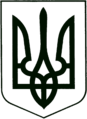 УКРАЇНА
МОГИЛІВ-ПОДІЛЬСЬКА МІСЬКА РАДА
ВІННИЦЬКОЇ ОБЛАСТІВИКОНАВЧИЙ КОМІТЕТ                                                           РІШЕННЯ №340Від 30.11.2023р.                                              м. Могилів-ПодільськийПро організацію особистого прийому громадян міським головою, заступниками міського голови, членами виконавчого комітету міської ради, керівниками міської ради та її виконавчих органів на 2024 рікКеруючись ст. 40 Конституції України, ст.ст. 38, 40, 42, 51, 52, 59 Закону України «Про місцеве самоврядування в Україні»,  ст. 22 Закону України «Про звернення громадян», Указом Президента України від 7 лютого 2008 року №109/2008 «Про першочергові заходи щодо забезпечення реалізації та гарантування конституційного права на звернення до органів державної влади та органів місцевого самоврядування», з метою надання якісних адміністративних послуг, підвищення ефективності роботи зі зверненнями громадян та у зв’язку з кадровими змінами та змінами у структурі виконавчих органів Могилів-Подільської міської ради, -виконком міської ради ВИРІШИВ:1. Затвердити:- Порядок організації усного прийому громадян з особистих питань  у виконавчому комітеті Могилів-Подільської міської ради згідно з  додатком 1;- графік особистого прийому громадян міським головою, заступниками   міського голови, секретарем міської ради згідно з додатком 2;- графік особистого прийому міським головою громадян населених пунктів,               які увійшли до Могилів-Подільської міської територіальної громади     Могилів-Подільського району Вінницької області згідно з додатком 3;- графік особистого прийому заступниками міського голови громадян   населених пунктів, які увійшли до Могилів-Подільської міської   територіальної громади Могилів-Подільського району Вінницької області   згідно з додатком 4;- графік особистого прийому громадян членами виконавчого комітету  міської ради згідно з додатком 5;- графік прийому громадян з особистих питань керівниками виконавчих  органів Могилів-Подільської міської ради згідно з додатком 6.2. Першому заступнику міського голови Безмещуку П.О.:2.1. Забезпечити організацію особистого прийому громадян згідно з затвердженим Порядком та графіками. 2.2. Посилити контроль за якістю та дотриманням термінів розгляду і виконання звернень громадян, які надійшли на особистому прийомі громадян  у виконавчому комітеті міської ради. 3. Управлінню культури та інформаційної діяльності міської ради                  (Квачко Т.В.) забезпечити висвітлення у засобах масової інформації та на офіційному вебсайті міської ради графіків особистих прийомів громадян керівниками міської ради та її виконавчих органів.4. Визнати таким що втратило чинність рішення виконавчого комітету міської ради від 30.03.2023р. №85 «Про організацію особистого прийому громадян міським головою, заступниками міського голови, членами виконавчого комітету міської ради, керівниками міської ради та її виконавчих органів на 2023 рік».5. Контроль за виконанням даного рішення покласти на міського голову  Глухманюка Г.Г..       Міський голова                                                    Геннадій ГЛУХМАНЮК                                                                                                   Додаток 1           до рішення виконавчого                                 комітету міської ради           від 30.11.2023 року №340              ПОРЯДОКорганізації усного прийому громадян з особистих питань у виконавчому комітеті Могилів-Подільської міської радиІ. Загальні положення1.1. Зазначений Порядок визначає основні положення щодо організації та проведення усного прийому громадян з особистих питань у виконавчому комітеті Могилів-Подільської міської ради.1.2. Усний прийом громадян з особистих питань у виконавчому комітеті Могилів-Подільської міської ради здійснюється відповідно до вимог ст. 40 Конституції України, Закону України «Про звернення громадян», Указу Президента України від 07 лютого 2008 року No109/2008 «Про першочергові заходи щодо забезпечення реалізації та гарантування конституційного права на звернення до органів державної влади та органів місцевого самоврядування», регламенту виконавчого комітету Могилів-Подільської міської ради.1.3. Усний прийом громадян з особистих питань проводиться в приміщенні виконавчого комітету Могилів-Подільської міської радита здійснюється згідно з графіками, що затверджуються рішенням виконавчого комітету міської ради.          1.4. Графік особистого прийому міським головою громадян населених пунктів, які увійшли до Могилів-Подільської міської територіальної громади Могилів-Подільського району Вінницької області, що затверджуються рішенням виконавчого комітету міської ради.1.5. Особистий прийом громадян міським головою здійснюється за попереднім записом.1.6. Організацію усного прийому громадян з особистих питань здійснює секретар міського голови.1.7. Проведення особистого прийому громадян керівниками відділів, управлінь, інших структурних підрозділів виконкому міської ради у визначені дні та години, відповідно до графіка і в порядку, визначеному керівниками цих підрозділів.1.8. Інформація про графік та порядок усного прийому громадян з особистих питань керівництвом виконкому міської ради публікуються на офіційному вебсайті міської ради.ІІ. Запис на усний прийом громадян з особистих питань           Секретар міського голови роз’яснює Порядок організації та проведення особистого прийому громадян у виконавчому комітеті міської ради, надає необхідну інформацію щодо цього особам, які мають потребу в особистому прийомі.Особистий прийом громадян міським головою проводиться за попереднім записом у такому порядку:	Особа звертається особисто до секретаря міського голови протягом робочого тижня з 8-00 год. до 16-00 год. (каб. №19), або за тел. 6-27-33.Запис громадян на особистий прийом до міського голови здійснюється за умов пред’явлення документа, що засвідчує особу та зазначення змісту порушеного питання. Особи, визнані судом у встановленому порядку недієздатними, на прийом допускаються виключно за участі їхніх законних представників.	Під час запису громадянам надаються роз’яснення щодо можливості розгляду їх звернень з порушених питань першим заступником, заступником міського голови, керуючим справами виконкому у дні прийому або згідно з поданою письмовою заявою.	В день прийому громадян міським головою приймаються лише ті особи, які попередньо були записані в порядку черговості.	Прийом осіб з інвалідністю, сімей загиблих учасників АТО, почесних громадян громади, громадян з обмеженими фізичними можливостями та громадян інших пільгових категорій проводиться першочергово.	Запис на повторний (протягом року) прийом особи з питання, яке вже розглядалося міським головою, може бути зроблено лише у тому випадку, коли питання, порушене у першому зверненні, не було вирішене по суті.У разі повторного звернення громадянина вивчаються архівні матеріали з порушеного питання, з’ясовуються обставини, що його зумовили, надаються відповідні роз’яснення.    	За потреби, до участі в особистому прийомі громадян міським головою, заступниками міського голови, членами виконавчого комітету міської ради запрошуються інші посадові особи, до компетенції яких належить вирішення питання, або на запит ними надаються документи, необхідні для обґрунтованого розгляду звернення.	 Надане громадянином письмове звернення на особистому прийомірозглядається у порядку, встановленому чинним законодавством.      Про результати розгляду звернення громадянину повідомляється письмово або усно, за його бажанням.На усному прийомі заповнюється відповідна картка прийому, яка оформляється відповідним дорученням і направляється керівнику відділу, управління чи служби міської ради, керівникам організацій громади.Особи, визнані судом у встановленому порядку недієздатними, на прийом допускаються виключно за участі їхніх законних представників.	 З урахуванням рішення, визначеного під час особистого прийому,структурні підрозділи міської ради та виконкому (управління, відділи, служби, соціальні центри), яким доручено розгляд звернень, зобов’язані в установлені законодавством терміни підготувати заявнику відповідь по суті питання за підписом особи, що проводила особистий прийом. Подана громадянином на особистому прийомі письмова заява розглядається у порядку, встановленому законодавством для письмових звернень. Про результати розгляду звернення заявник повідомляється письмово або усно (за його бажанням).	Окрім міського голови особистий прийом згідно з графіком (без попереднього запису) ведуть його заступники, секретар міської ради та інші члени виконавчого комітету.	Відділ «Центр надання адміністративних послуг» Могилів-Подільської  міської ради здійснює систематичний аналіз та узагальнення звернень громадян на особистому прийомі, терміни розгляду яких порушено та за потреби інформує керівництво апарату міської ради та виконкому.   Перший заступник міського голови                                    Петро БЕЗМЕЩУК                                                                                                       Додаток 2              до рішення виконавчого                                    комітету міської ради              від 30.11.2023 року №340Графікособистого прийому громадян з особистих питань міським головою,заступниками міського голови, секретарем міської ради  Перший заступник міського голови                                       Петро БЕЗМЕЩУК                                                                                                            Додаток 3              до рішення виконавчого                                    комітету міської ради              від 30.11.2023 року №340Графік особистого прийому міським головою громадян населених пунктів, які увійшли до Могилів-Подільської міської територіальної громади Могилів-Подільського району Вінницької області   Перший заступник міського голови                                     Петро БЕЗМЕЩУК                                                                                                       Додаток 4              до рішення виконавчого                                    комітету міської ради	              від 30.11.2023 року №340Графік особистого прийому заступниками міського голови та секретаря міської ради громадян населених пунктів, які увійшли до Могилів-Подільської міської територіальної громади Могилів-Подільського району Вінницької області   Перший заступник міського голови                                    Петро БЕЗМЕЩУК                                                                                                                  Додаток 5              до рішення виконавчого                                    комітету міської ради	              від 30.11.2023 року №340Графікособистого прийому громадян з особистих питань членами виконавчого комітету Могилів-Подільської міської ради  Перший заступник міського голови                                     Петро БЕЗМЕЩУК                                                                                                              Додаток 6                  до рішення виконавчого                                        комітету міської ради                  від 30.11.2023 року №340Графікприйому громадян з особистих питань керівниками виконавчихорганів Могилів-Подільської міської радиПерший заступник міського голови                                       Петро БЕЗМЕЩУК№ з/пПрізвище, ім’я, по батьковіПосадаДні і години прийомуМісце прийомуНомер телефону1.ГлухманюкГеннадійГригоровичМіський головаВівторок9.00-13.00Виконавчий комітет,каб. №216-27-332.БорисоваТетянаГригорівнаСекретар міської радиСереда9.00-13.00Виконавчий комітет,каб. №336-53-403.БезмещукПетро ОлександровичПерший заступник міського головиПонеділок9.00-13.00Виконавчий комітет,каб. №156-27-064.Слободянюк МихайлоВасильовичЗаступник міського голови з питань діяльності виконавчих органівП’ятниця9.00-13.00Виконавчий комітет,каб. №106-50-40№ з/пПрізвище, ім’я, по батьковіПосадаЧисло,місяць, рік прийомуМісце прийомуГодини прийому1.Глухманюк Геннадій ГригоровичМіський голова 22 лютого2024 рокус. Серебріяс. Немія9:00-11:3012:00-14:302.Глухманюк Геннадій ГригоровичМіський голова16 травня2024 рокус. Озаринціс. Сказинці9:00-11:3012:00-14:303.Глухманюк Геннадій ГригоровичМіський голова25 липня  2024 рокус. Карпівкас. Грушка9:00-11:3012:00-14:304.Глухманюк Геннадій ГригоровичМіський голова21 листопада 2024 рокус. Бронницяс. Суботівка9:00-11:3012:00-14:30№ з/пПрізвище, ім’я, по батьковіПосадаЧисло,місяць, рік прийомуМісце прийомуГодини прийому1.Борисова Тетяна ГригорівнаСекретар міської ради25 січня2024 рокус. Серебріяс. Немія9:00-11:3012:00-14:30Борисова Тетяна ГригорівнаСекретар міської ради18 квітня2024 рокус. Озаринціс. Карпівка9:00-11:3012:00-14:30Борисова Тетяна ГригорівнаСекретар міської ради21 серпня  2024 рокус. Сказинціс. Грушка9:00-11:3012:00-14:30Борисова Тетяна ГригорівнаСекретар міської ради3 жовтня 2024 рокус. Бронницяс. Суботівка9:00-11:3012:00-14:302.Безмещук Петро ОлександровичПерший заступник міського голови8 лютого2024 рокус. Серебріяс. Немія9:00-11:3012:00-14:30Безмещук Петро ОлександровичПерший заступник міського голови6 червня2024 рокус. Озаринціс. Карпівка9:00-11:3012:00-14:30Безмещук Петро ОлександровичПерший заступник міського голови19 вересня2024 рокус. Сказинціс. Грушка9:00-11:3012:00-14:30Безмещук Петро ОлександровичПерший заступник міського голови5 грудня2024 рокус. Бронницяс. Суботівка9:00-11:3012:00-14:303.Слободянюк Михайло ВасильовичЗаступник міського голови з питань діяльності виконавчих органів24 квітня2024 рокус. Серебріяс. Немія9:00-11:3012:00-14:30Слободянюк Михайло ВасильовичЗаступник міського голови з питань діяльності виконавчих органів24 січня2024 рокус. Озаринціс. Карпівка9:00-11:3012:00-14:30Слободянюк Михайло ВасильовичЗаступник міського голови з питань діяльності виконавчих органів24 жовтня2024 рокус. Сказинціс. Грушка9:00-11:3012:00-14:30Слободянюк Михайло ВасильовичЗаступник міського голови з питань діяльності виконавчих органів10 липня2024 рокус. Бронницяс. Суботівка9:00-11:3012:00-14:30№ з/пПрізвище, ім’я,по батьковіПосадаДні і години прийомуМісце прийомуНомер телефону1.Глухманюк Геннадій ГригоровичМіський голова Могилів-Подільської міської ради,член виконавчого комітетуВівторок9.00-13.00Виконавчий комітет,каб. №216-27-332.БорисоваТетяна ГригорівнаСекретар Могилів-Подільської міської ради, член виконавчого комітетуСереда9.00-13.00Виконавчий комітет, каб. №336-53-403.БезмещукПетро ОлександровичПерший заступник міського голови,                    член виконавчого комітетуПонеділок9.00-13.00Виконавчий комітет,каб. №156-27-064.Слободянюк Михайло ВасильовичЗаступник міського голови з питань діяльності виконавчих органів,                      член виконавчого комітетуП’ятниця9.00-13.00Виконавчий комітет,каб. №106-50-405.Вербовий Володимир ВікторовичНачальник Могилів-Подільського районного управління ГУ«Держпродспо-живслужби»,член виконавчого комітетуЧетвер9.00-12.00Кабінет начальника Могилів-Подільського районного управління ГУ«Держпродспо-    живслужби»м. Могилів-Подільський, проспект Незалежності, 1266-27-816.Власюк    Марина ВікторівнаНачальник фінансово-економічного управління міської ради,                               член виконавчого комітетуПонеділок8.00-13.00Виконавчий комітет,кабінет начальника фінансово-економічного управління міської ради №166-34-987.СтратійчукІгорПавловичНачальник управління житлово - комунального господарства міської ради, член виконавчого комітетуСереда8.00-13.00Виконавчий комітет,кабінет начальника управління житлово-комунального господарства міської ради №26-21-338.Коваленко Людмила ОлександрівнаНачальник відділу кадрової та правової роботи апарату міської ради та виконкому,                   член виконавчого комітетуВівторок 9.00-13.00Виконавчий комітет,кабінет відділу кадрової та правової роботи апарату міської ради та виконкому №126-31-499.Сидоренко Віктор ВасильовичДиректор ПРАТ Могилів-Подільський завод «Газприлад»,                   член виконавчого комітетуПонеділок9.00-12.00Кабінет директора Могилів-Подільський завод «Газприлад»вул. М. Гудзія, 13+38097774774310.Тодорчук Наталя ВасилівнаСтароста Серебрійського старостинського округу, член виконавчого комітетуП’ятниця9.00-12.00Адміністративна будівля колишньої сільської ради с. Серебрія,вул. Соборна, 25837-2-4211.Гримчак     Олена МиколаївнаСтароста Грушанського старостинського округу,                         член виконавчого комітетуПонеділок9.00-12.00Вівторок9.00-12.00Адміністративна будівля колишньої сільської ради с. Грушка, вул. Миру,76Адміністративна будівля колишньої сільської радис. Пилипи,вул. Гагаріна, 9+38098156839412.Петрик Петро Івановичстароста Озаринецького старостинського округу, член виконавчого комітетуСереда9.00-12.00Адміністративна будівля колишньої сільської ради с. Озаринці,      вул. Соборна, 10+38067604208413.Рекунова Ніна Ігорівнастароста Суботівського старостинського округу,                    член виконавчого комітетуПонеділок9.00-12.00Середа9.00-12.00Адміністративна будівля колишньої сільської ради с. Суботівка,                                     вул. Наддністрянська, 2Адміністративна будівля колишньої сільської ради с. Яруга,вул. Дністровська, 106+38097556521514.Віннічук Олександр Сергійовичстароста Немійського старостинського округу,  член виконавчого комітетуПонеділок9.00-12.00Адміністративна будівля колишньої сільської ради с. Немія,            вул. Юності, 1836-4-6515.Будза Тетяна  Вікторівнастароста Бронницького старостинського округу, член виконавчого комітетуВівторок9.00-12.00Середа9.00-12.00Четвер9.00-12.00Адміністративна будівля бібліотеки с. Григорівка, вул. Шкільна, 15Адміністративна будівля колишньої сільської ради с. Бронниця, вул. Зарічна, 4Адміністративна будівля сільського будинку культури с. Оленівка,вул. Ювілейна, 5538-6-3116.Олійник Тетяна Василівнастароста Карпівського  старостинського округу, член виконавчого комітетуПонеділок9.00-12.00Адміністративна будівля колишньої сільської ради с. Карпівка, вул. Старицького, 12+38068723254017.Герега Антоніна Григорівнастароста Сказинецького старостинського округу, член виконавчого комітетуВівторок9.00-12.00Адміністративна будівля колишньої сільської ради с. Сказинці,вул. Миру, 15+380984331598№ з/пПрізвище, ім’я,  по батьковіПосадаДні і години прийомуМісце прийомуНомер телефону1.СтратійчукІгор ПавловичНачальник управління житлово-комунального господарства міської радиПонеділок9.00-13.00Середа9.00-13.00Виконавчий комітет,кабінет начальника управління житлово-комунального господарства міської ради №26-21-332.ДейнегаЛюдмила ІгорівнаНачальник управління праці та соціального захисту населення міської радиВівторок9.00-13.00П’ятниця9.00-13.00Управління праці та соціального захисту населення міської ради, кабінет начальника,вул. В. Стуса, 566-65-453.ДунськийЮрійСергійовичНачальник управління містобудуваннята архітектури міської радиВівторок9.00-13.00Четвер9.00-13.00Виконавчий комітет,кабінет управління містобудуваннята архітектури міської ради №36-26-874.Власюк       Марина ВікторівнаНачальник фінансово-економічного управлінняміської радиВівторок9.00-13.00Четвер9.00-13.00Виконавчий комітет,кабінет начальника фінансово-економічного управлінняміської ради №16-34-985.Чорний Микола МихайловичНачальник управління освіти міської радиВівторок9.00-13.00Четвер9.00-13.00ПриміщенняСЗШ І-ІІІ ступенів №5,управління освіти міської ради, кабінет начальника,вул. Полтавська, 236-26-276.КвачкоТетяна ВолодимирівнаНачальник управління культури та інформаційної діяльностіміської радиСереда9.00-13.00П’ятниця9.00-13.00Виконавчий комітет,кабінет начальникауправління культури та інформаційної діяльностіміської ради №316-33-657.ГринчукМихайлоМиколайовичНачальник архівного відділу міської радиВівторок9.00-13.00Середа9.00-13.00ПриміщенняМКП «Житлово-комунгосп»кабінет начальника архівного відділу міської ради,вул. Шевченка, 636-33-098.СавковДмитро ДмитровичНачальниквідділу фізичної культури та спорту міської радиЧетвер9.00.-13.00Виконавчий комітет,кабінет відділу фізичної культури та спорту міської ради №256-37-599.Гаврильченко Наталія  АнатоліївнаНачальник  служби у справах дітей міської радиВівторок9.00-13.00Четвер9.00-13.00Виконавчий комітет,кабінет начальника  служби у справах дітей міської ради №16-61-4810.Пержар           ТетянаВалеріївнаНачальник відділу у справах дітей служби у справах дітей міської радиВівторок9.00-13.00Четвер9.00-13.00Виконавчий комітет,кабінет служби у справах дітей міської ради №76-24-2811.Мельник Людмила ПетрівнаНачальниквідділу ведення Державного реєстру виборців міської радиПонеділок 9.00-13.00П’ятниця9.00-13.00Виконавчий комітет,кабінет відділу ведення Державного реєстру виборців міської ради №96-34-2912.ЖивилкоЛюдмила МиколаївнаНачальниквідділу «Центр надання адміністративних послуг» Могилів-Подільськоїміської радиПонеділок9.00-13.00П’ятниця9.00-13.00Приміщення Будинку культури, 1 поверх відділу «Центр надання адміністративних послуг» Могилів-Подільської  міської ради, вул. Київська, 28/26-33-2813.Коваленко Людмила ОлександрівнаНачальниквідділу кадрової та правової роботи апарату міської ради та виконкомуВівторок9.00-13.00Четвер9.00-13.00Виконавчий комітет,кабінет відділу кадрової та правової роботи апарату міської ради та виконкому №126-31-4914.ЧорнодолюкЮрійІвановичНачальник управління міської радиз питань надзвичайних ситуацій, оборонної, мобілізаційної роботи та взаємодії з правоохоронними органамиВівторок9.00-13.00Четвер9.00-13.00Виконавчий комітет, кабінет управління міської ради з питань надзвичайних ситуацій, оборонної, мобілізаційної роботи та взаємодії з правоохорон-ними органами №186-27-6315.КонягаЛюбов ПетрівнаВ. о. начальника відділу земельних відносин міської ради, головний спеціалістВівторок9.00-13.00Четвер9.00-13.00Виконавчий комітет, кабінет начальника відділу земельних відносин міської ради №86-24-16